Тема недели: Здравствуй, лето!«Веселое лето»Познавательно  -исследовательская деятельность(математическое развитие)	Тема: ПовторениеПрограммное содержание: закреплять знания о временных представлениях: утро, день, вечер.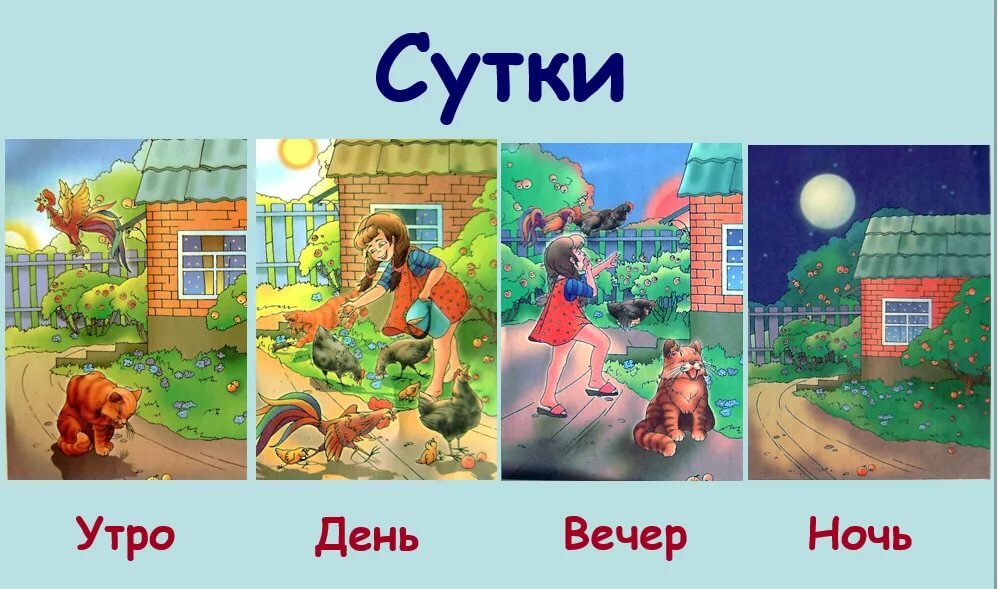 Восприятие художественной литературы.	Тема: Русская народная сказка «Колобок» Программное содержание:Учить детей эмоционально и активно воспринимать сказку, участвовать в рассказывании; подвести к моделированию: учить точно отвечать на вопросы; развивать творческую инициативу, интерес к занятиям.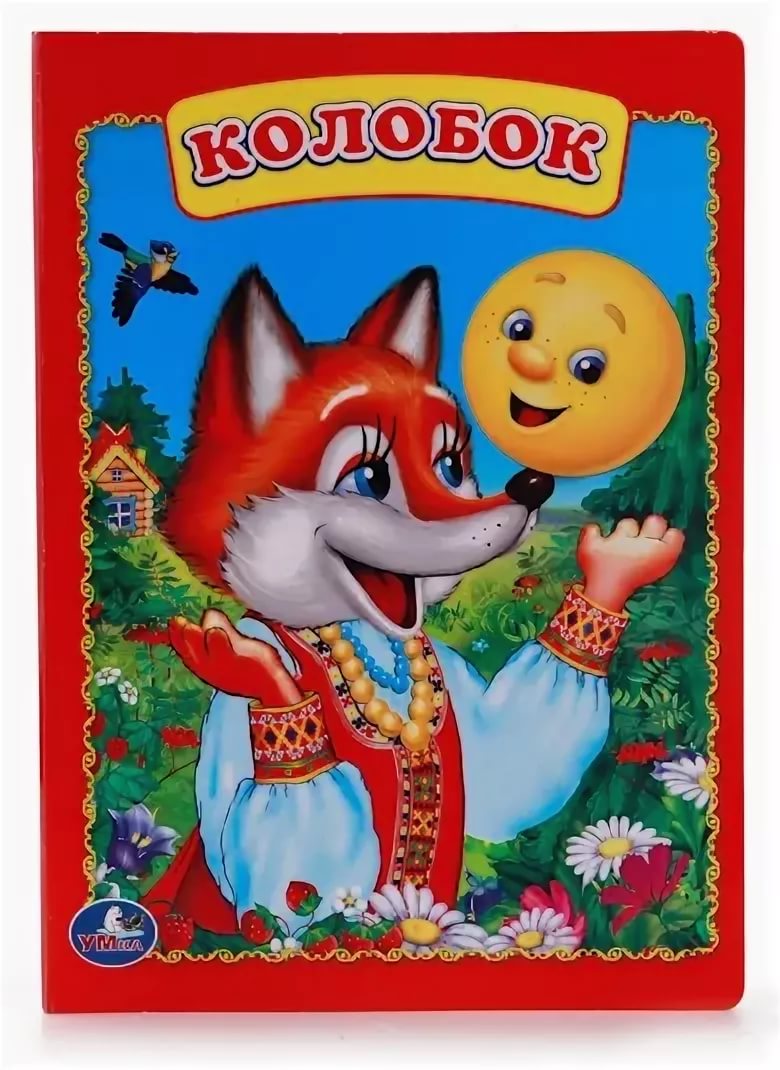 Продуктивная деятельность(рисование \лепка)	Рисование Тема«Разноцветная лужайка»Программное содержание:Учить детей рисовать красками по мокрой бумаге, смешивать и накладывать цвета; формировать умение детей изображать цветы и травы в нетрадиционной технике; воспитывать интерес к занятию.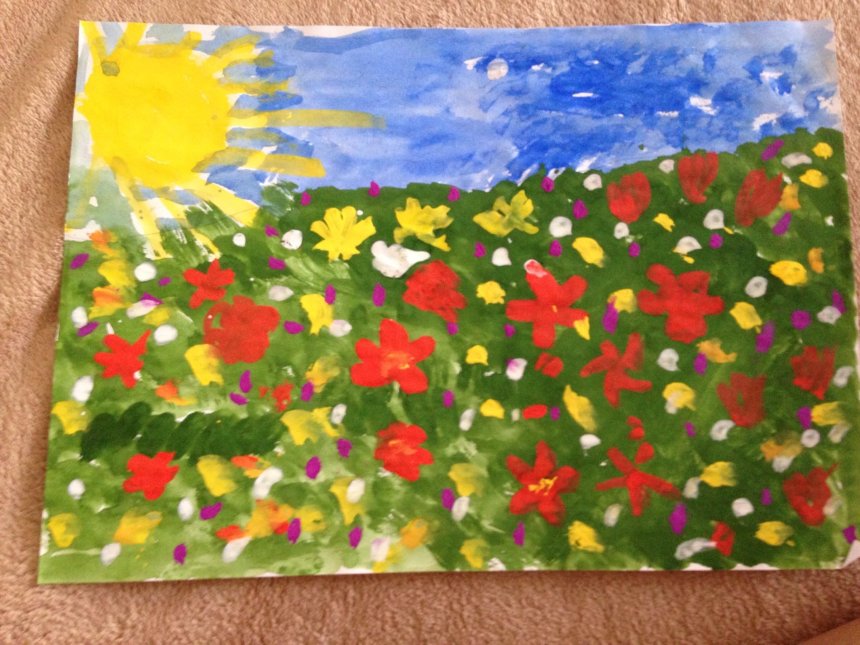 Коммуникативная деятельность(речевое развитие)	Тема:«Замечательные цветы». Программное содержание:Связная речь: учить детей составлять короткий рассказ по вопросам воспитателя по опорной схеме. Учить правильно называть цветы, сравнивать их по величине, цвету;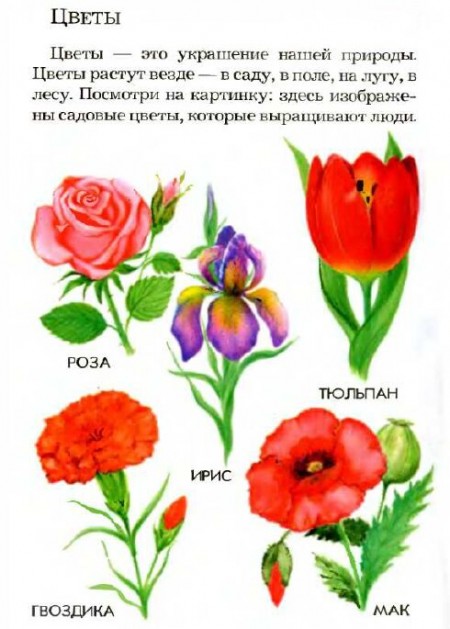 Звуковая культура речи: закреплять произношение звуков [ш], [з], [ж], [у].Продуктивная деятельность(аппликация \конструирование)	Тема: «Горка с лестницами».	Программное содержание:Учить строить горку с двумя лесенками. Закрепить с детьми название «кубик» и какого цвета.Оборудование: строительный материал различных цветов;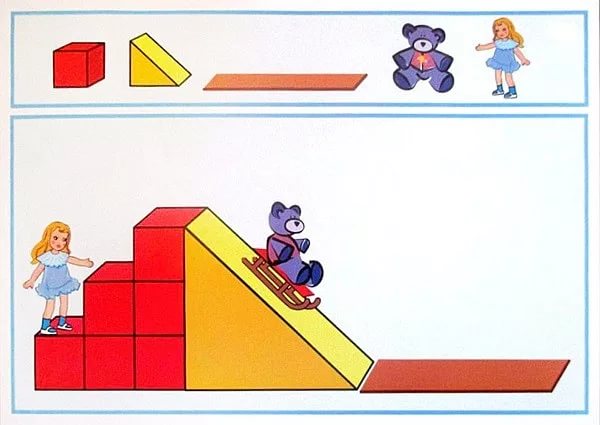 Познавательно –исследовательская деятельность(познание)	Тема:  «Рассматривание картины «Игры с песком»  Программное содержание:Продолжать учить рассматривать картину, называть действия персонажей, окружающие предметы. Закреплять знание основных цветов. Уточнить представления о свойствах песка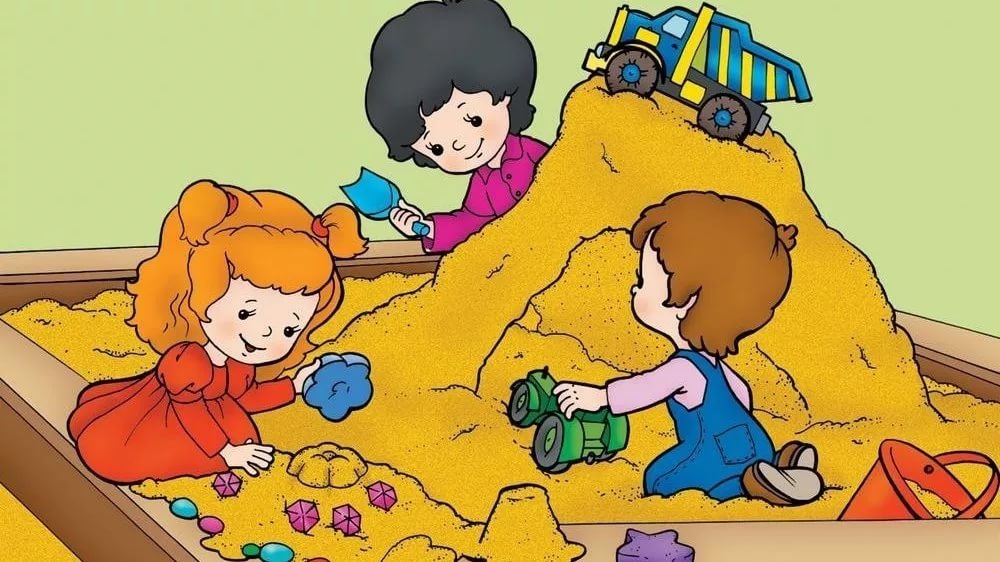 Дидактическая игра :» Когда это бывает»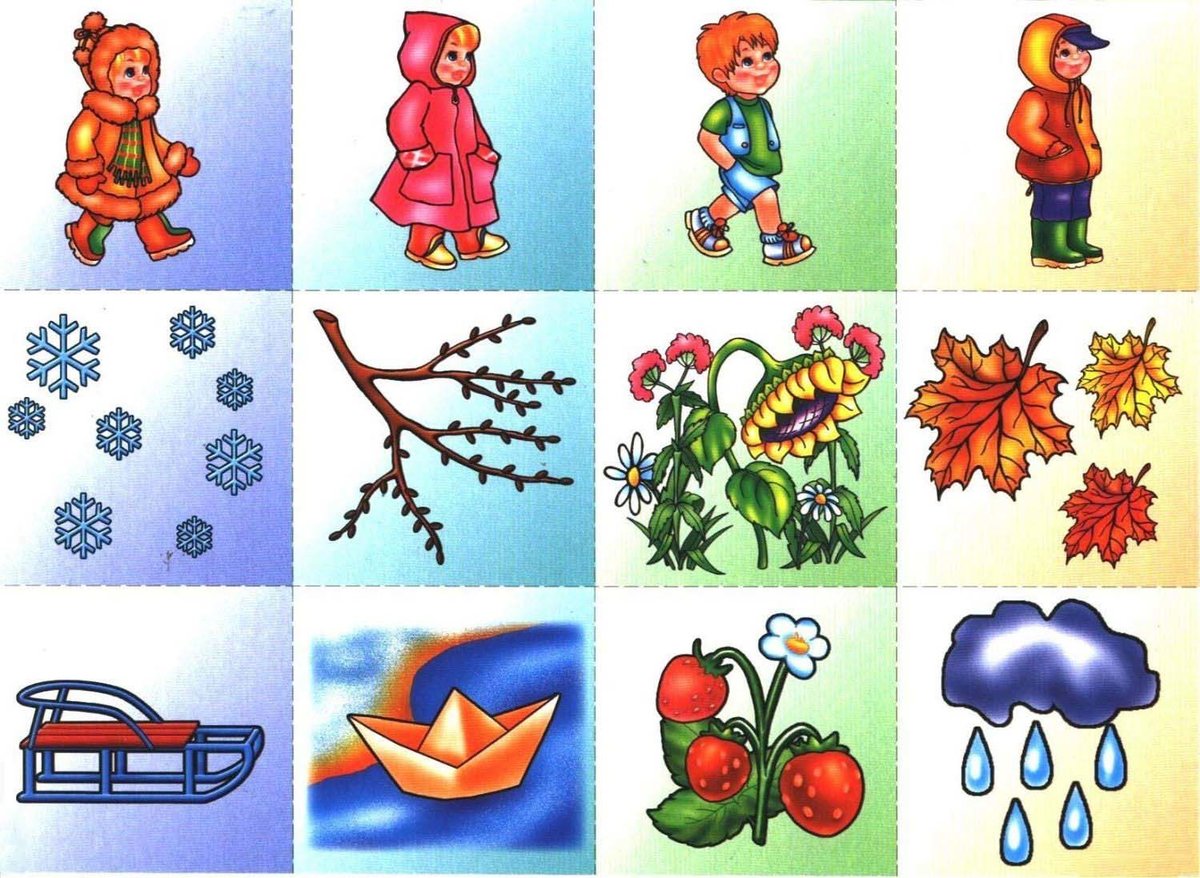 